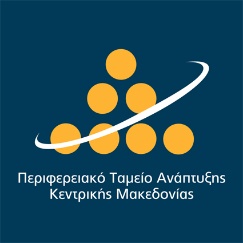 ΠΑΡΑΡΤΗΜΑ IΙΙ ΟΙΚΟΝΟΜΙΚΗ ΠΡΟΣΦΟΡΑΥΠΟΔΕΙΓΜΑ ΟΙΚΟΝΟΜΙΚΗΣ ΠΡΟΣΦΟΡΑΣΕΡΓΟ: «ΠΡΟΜΗΘΕΙΑ ΕΚΔΟΣΗΣ ΕΡΓΟΥ ΣΕ ΕΝΤΥΠΗ ΜΟΡΦΗ ΓΙΑ ΤΗΝ ΠΡΟΒΟΛΗ ΕΝΑΛΛΑΚΤΙΚΩΝ ΜΟΡΦΩΝ ΤΟΥΡΙΣΜΟΥ ΤΗΣ ΠΕΡΙΦΕΡΕΙΑΣ ΚΕΝΤΡΙΚΗΣ ΜΑΚΕΔΟΝΙΑΣ ΣΤΗΝ ΑΓΓΛΙΚΗ ΓΛΩΣΣΑ ΚΑΙ ΗΛΕΚΤΡΟΝΙΚΗ ΔΙΑΣΥΝΔΕΣΗ ΜΕΣΩ QR CODE»Της επιχείρησης.………………...................………………………………………… έδρα……......................………οδός ………………………………….........................................…………, αριθμός………, τηλ………..……………,.........………….................../..../20….Ο ΠΡΟΣΦΕΡΩΝ(Υπογραφή - Σφραγίδα Επιχείρησης)Α/ΑΠΕΡΙΓΡΑΦΗ ΤΕΜ.ΤΙΜΗ ΜΟΝ.      ΑΞΙΑΣΥΝΟΛΟ1.Έρευνα-Συγγραφή-Μετάφραση-Επιμέλεια - Σελιδοποίηση Εκτύπωση αντίτυπων
τουριστικου Έργου προβολής της Περιφέρειας Κεντρικής Μακεδονίας σχήματος 24εκ.Χ22εκ. σελίδων περ. 216-228 και QR Code3.500ΣΥΝΟΛΟ ΑΞΙΑΣΣΥΝΟΛΟ ΑΞΙΑΣΣΥΝΟΛΟ ΦΠΑ 6%ΓΕΝΙΚΟ ΣΥΝΟΛΟ